ORDRE D’ACHAT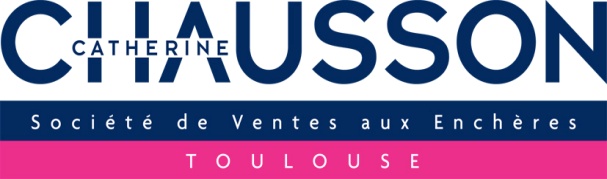 Après avoir pris connaissance des conditions de vente, je déclare les accepter et vous prie d’acquérir pour mon compte personnel aux limites indiquées en euros, les lots que j’ai désignés ci-dessous (ces limites ne comprenant pas les frais légaux).date de la vente : ……………………………………………………………………………… Nom et prénom : 	Adresse : 	Téléphone : 	E-mail : 	Souhaitez vous recevoir nos annonces pour nos ventes futures :       Oui                 NonCi-joint un chèque à l’ordre de la S.V.V. CHAUSSON qui me sera retourné si mon ordre n’est pas exécuté.Nous prions les personnes qui nous confient des ordres d’achat de bien vouloir téléphoner dans les deux jours suivant la vente, afin de s’enquérir du résultat de leurs enchères. Les membres de l’étude ne pourront être tenus pour responsables en cas de casse ou de détérioration lors de l’envoi des objets.Le 	           Signature :Merci de joindre au formulaire d’ordre d’achat un relevé d’identité bancaire et une copie recto verso d’une pièce d’identité (carte d’identité ou passeport). Après avoir pris connaissance des conditions de ventes, je déclare les accepter et vous prie d’enregistrer à mon nom les ordres d’achats ci-dessus aux limites indiquées en Euros. Ces ordres seront exécutés au mieux de mes intérêts en fonction des enchères portées lors de la venteCatherine Chausson, C.P habilité, N°2004- 520 - 4, rue Boulbonne - 31000 ToulouseTél. : 05 61 25 55 55 - contact@chausson-encheres.comLot n°Description du lotLimite en euros€€€€€